Lección 2: Cómo saber si ya contamosDescifremos cuántos objetos hay en nuestras colecciones.Calentamiento: Conversación numérica: Sumemos y restemos 0 y 1Encuentra el valor de cada expresión.2.3: Centros: Momento de escogerEscoge un centro.Carrera con números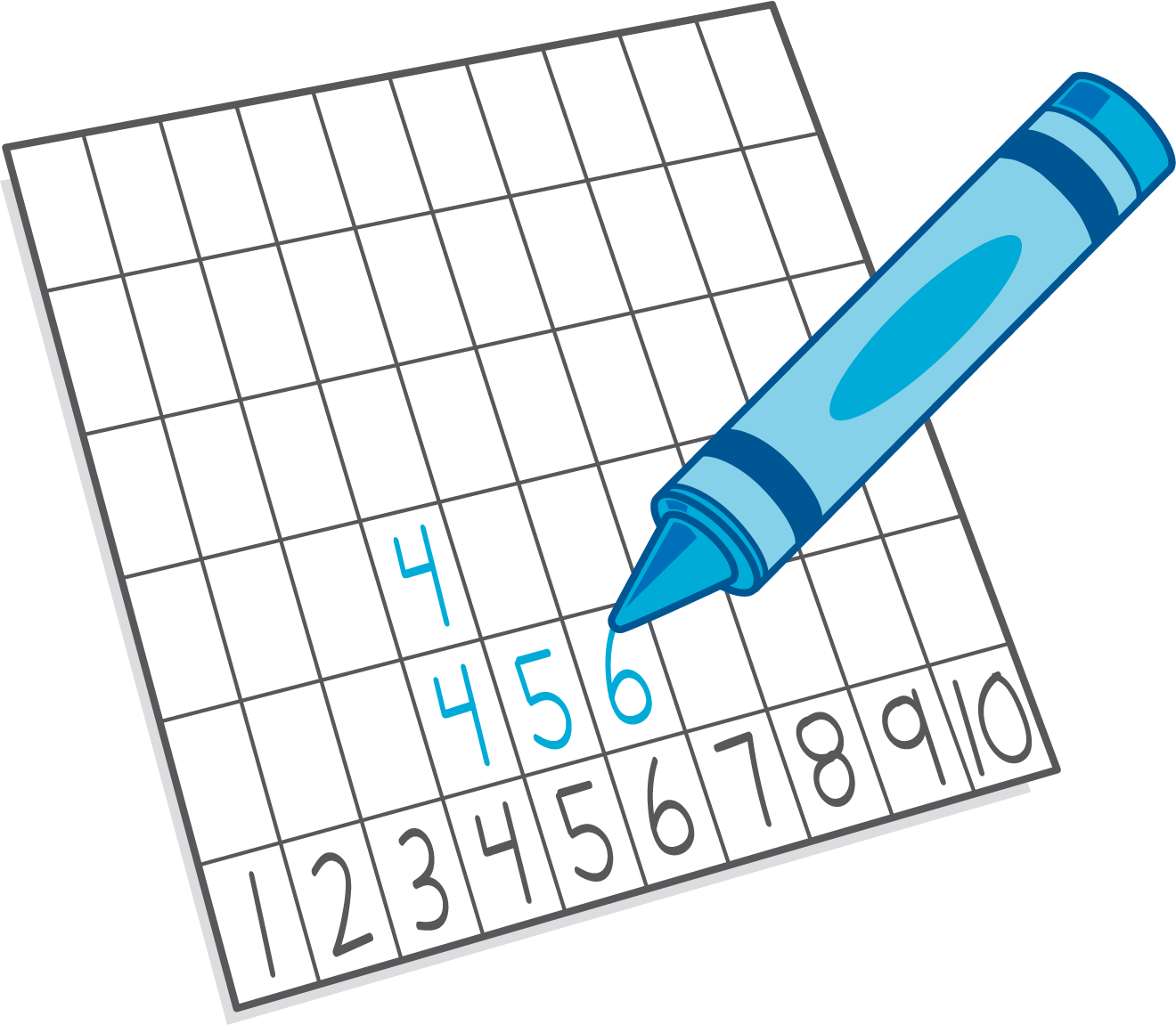 Torres para restar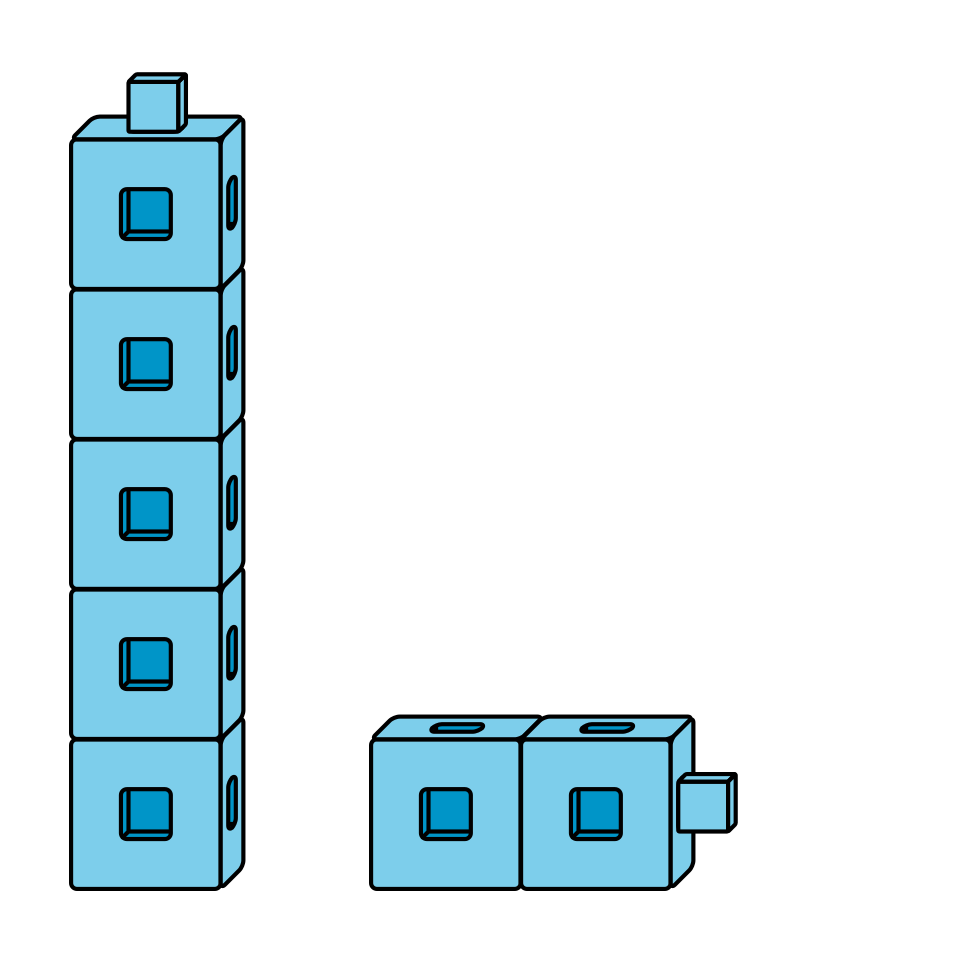 Tableros de 5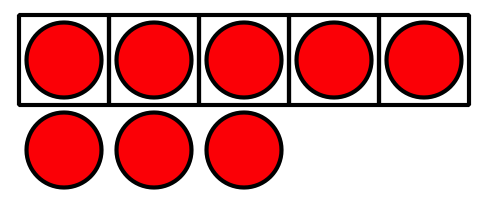 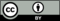 © CC BY 2021 Illustrative Mathematics®